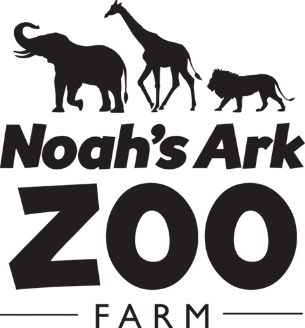 Research Request FormAbout youName:Course of study:Date of birth:Mobile number:Email address:Home address:Your university/collegeName of university/college:Name of tutor/supervisor:Tutor/supervisor’s telephone number:Tutor/supervisor’s email address:Your research proposalBrief overview of research proposalAims and objectives of the studyDescription of proposed methodSpecies of animal under investigationLevel of access/interaction with animals requiredThe impact that your proposed study will have on the animals at NAZF (I.e. will your study directly affect the animals’ routine/diet/behaviour etc.?) 